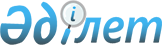 Об образовании избирательных участков на территории Махамбетского района
					
			Утративший силу
			
			
		
					Решение акима Махамбетского района Атырауской области от 11 октября 2012 года № 19. Зарегистрировано Департаментом юстиции Атырауской области 15 октября 2012 года № 2626. Утратило силу решением акима Махамбетского района Атырауской области от 21 января 2019 года № 3 (вводится в действие по истечении десяти календарных дней после дня его первого официального опубликования).
      Сноска. Утратило силу решением акима Махамбетского района Атырауской области от 21 января 2019 года № 3 (вводится в действие по истечении десяти календарных дней после дня его первого официального опубликования); по всему тексту слова на государственном языке "селосы", "селолық" заменены словами "ауылы", "ауылдық" решением акима Махамбетского района Атырауской области от 10.12.2014 № 32 (вводится в действие по истечении десяти календарных дней после дня его первого официального опубликования).
      В соответствии со статьей 33 Закона Республики Казахстан от 23 января 2001 года "О местном государственном управлении и самоуправлении в Республике Казахстан" и статьей 23 Конституционного Закона Республики Казахстан от 28 сентября 1995 года "О выборах в Республике Казахстан" по согласованию с районной территориальной избирательной комиссией РЕШИЛ:
      1. Для проведения голосования и подсчета голосов в районе образовать избирательные участки, определить их местонахождения и границы согласно приложению.
      2. Контроль за исполнением настоящего решения возложить на руководителя аппарата акима района Арыстана С.Б.
      3. Настоящее решение вступает в силу со дня государственной регистрации в органах юстиции и вводится в действие со дня первого официального опубликования. Избирательные участки, их местонахождение и границы на территории Махамбетского района
      Сноска. Приложение с изменением, внесенным решением акима Махамбетского района Атырауской области от 27.02.2015 № 4 (вводится в действие по истечении десяти календарных дней после дня его первого официального опубликования.). Избирательный участок № 215
      Местонахождение: село Махамбет, улица Ж. Жабаева № 4, здание районного дома культуры "Онерпаз", контактный телефон: 8 (71236) 2-10-08.
      Границы: улица им. Абая - 1-57; улица З.Наурызовой - 1 - 14/2; улица К. Сиранова - 1- 17; улица М. Жумабаева - 1/1 - 9/2; улица 50 лет Победы - 1/1- 21; улица М. Рахметова - 1- 14; улица А. Туржанова - 1 - 24; улица Д. Туленова - 2/1 - 12/2; улица И. Тайманова - 1/1 - 37/2; улица М. Харкина - 2 - 24; улица Б. Нысанбаева - 1/1 - 25; улица З. Ещановой - 1а - 22; улица К.Умиршина -1/1 - 20; улица Ж. Шырдабаева - 1-10; улица К. Куанышбаева 1/1 - 8/2; улица Б. Боранкулова - 1- 17/2; улица Тауелсиздик - 1/1- 6/2; улица М. Ергалиева - 1-16; улица А. Иманова - 1/1 - 31; улица Ж. Жабаева - 1/1 - 38; улица Н. Жантурина - 1- 6. Избирательный участок № 216
      Местонахождение: село Махамбет, улица У.Есмагамбетова № 5, здание физкультурно-оздоровительного комплекса, контактный телефон: 8 (71236) 2-19-92.
      Границы: улица 50 лет Жайык шугыласы - 20/1 - 30; улица К. Сарина - 1- 11; улица К. Улжабаева - 1/1- 7; улица Д. Шененова - 1 - 14/2; улица У. Тулешова - 1- 31; улица У. Жайыкова - 1- 15; улица Г. Канцева - 1 - 15; улица А. Аслялиева - 2 - 31; улица Абая - 72 - 180; улица У. Есмагамбетова - 5 - 34; улица О. Юсупова - 1 - 10; улица М. Ауэзова 1 – 5 микрорайона "Шугыла"; улица Д. Кунаева - 1- 5; улица Айтеке би - 1 - 16; улица Казыбек би - 1- 31; улица Толе би - 1 - 24; тупик улицы Толе би - 1-10. Избирательный участок № 222
      Местонахождение: село Сартугай, улица К.Калыбекова № 1, здание сельского дома культуры, контактный телефон: 8 (71236) 2-42-37.
      Границы: улица Ы.Алтынсарина - 2а - 38; улица И.Тайманова - 1/1 - 77; улица К.Калыбекова - 2 – 22; улица К.Дощанова - 1/2 - 8/2; улица Ж. Жаскеленова - 1/1 - 29; улица А.Молдагуловой - 2 - 30/2; улица М. Маметовой - 1 - 21; улица М.Утемисова - 1 - 11/2; улица А. Кунанбаева - 1- 42; улица Т.Аубакирова - 1/1- 16; улица Тауке хан - 4 -7; улица Бурабай -1,2; улица Медеу - 26, 28; участок Канал -1 - 3. Избирательный участок № 221
      Местонахождение: село Жалгансай, улица Махамбет № 2, здание сельского дома культуры, контактный телефон: 8 (71236) 2-41-00.
      Границы: улица И.Тайманова - 1- 23; улица М.Утемисова - 1-16; улица А.Кунанбаева - 1- 28; улица Ж.Жабаева - 1- 19; улица А.Иманова - 1- 11; улица Д.Нурпеисовой - 1 - 10; улица С.Сейфуллина - 1-15; улица Жана ауыл - 1- 10; улица М.Крымкуловой - 1 - 29; улица Р.Отарова - 1 - 60; улица Акжайык - 1 - 19; участок Алма агаш - 1; участок Баклан - 1, 2; зимовка Сахан кутир - 1; по берегу канала Баксай - 1; участок Канал - 1. Избирательный участок № 231
      Местонахождение: село Ортакшыл, улица И.Тайманова № 19, здание сельского дома культуры, контактный телефон: 8 (71236) 2-66-86.
      Границы: улица Ж.Жаскеленова - 1- 51; улица А.Кунанбаева - 1 - 25/4; улица Ж.Дукесова - 2 - 18/2; улица С.Алпатанова - 1 - 12/2; улица А.Туржанова - 11 - 18; улица Курмангазы - 1-9; улица М. Утемисулы - 1 - 28; улица И.Тайманова - 1/1-17/2; улица Кенес - 1-19. Избирательный участок № 232
      Местонахождение: ауыл Есбол, улица Абая № 36, здание клуба, контактный телефон: 8 (71236) 2-50-03
      Границы: улица А. Кунанбаева -1 - 80; улица М.Утемисулы - 1- 49; улица И.Тайманова - 1/1 - 16. Избирательный участок № 230
      Местонахождение: ауыл Енбекшил, улица М.Шукай № 2, здание Основной школы, контактный телефон: 8 (71236) 2-70-02.
      Границы: улица М.Шокая - 1 - 43; населенный пункт Лесопитомник - 1 дом; 10 аул - 1- 4. Избирательный участок № 229
      Местонахождение: село Алга, улица Орталык № 6, здание сельского дома культуры, контактный телефон: 8 (71236) 2-75-01.
      Границы: улица К.Имангазиева - 3 - 61; улица Каспий - 1- 39; улица Желтоксан - 1- 31; улица Тегисшил - 1/1- 37; улица Аксай - 1 - 42/2; улица М.Утемисова - 1/1 - 33; улица Орталык - 2 - 37; улица У.Жиеналиева - 1- 29; улица Н. Жантурина - 9 - 29; участок Карабай - 1/1 - 8; участок Егиз - 1, 2; перешеек участка Курмангали - 1, 2; участок Коржын - 1, 2. Избирательный участок № 233
      Местонахождение: село Акжаик, улица Махамбета № 17, здание сельского дома культуры, контактный телефон: 8 (71236) 2-52-86.
      Границы: улица К.Ибраева - 1- 8; улица Г.Бердиева - 1 - 24; улица 40 лет Победы -1- 25; улица М.Утемисулы - 2/2 - 33/2; улица Акжайык - 1 - 25/5; улица Есбол - 1- 6; улица Актюбе - 1- 9; улица Кызыл уй - 1- 6; улица М.Рахметова - 1- 6; участок Кумшыганак - 1- 10; участок Карашыганак - 1- 12; зимовка Коровник - 1. Избирательный участок № 227
      Местонахождение: село Алмалы, улица Бейбитшилик № 1, здание Алмалинской средней школы, контактный телефон: 8 (71236) 2-81-66.
      Границы: улица Данк - 1- 9; улица Тендик - 1- 25; улица Бейбитшилик - 1- 42; улица Сандугаш - 1- 8; улица Жастар - 1- 14; улица Жас желек - 1- 31; улица Атырау - 1- 39; улица Кугалды алан - 1-12; улица Сары дала - 1- 16; улица Жана курылыс - 1- 51; улица К. Телеубаева – 1 - 20; улица З. Шарипова - 1- 21; улица З. Хисмеденова – 1 - 11; улица Узен жагасы - 1- 18; улица Е. Телеубаева - 1- 19; улица К. Сутеева - 1 - 21; улица М.Тулебаева - 1- 14; улица Ш.Жиенкуловой - 1- 6; улица Г.Курмангалиева - 1 - 9; улица Доспамбет Жырау - 1- 3; улица Жанибек хана - 1- 5; улица Мустафы Озтурик - 1 - 3; улица Балуан шолака - 1- 7; зимовка Кали - 1 - 3; населенный пункт Сары Узек - 1, 2; Санаторий - 1- 11; населенный пункт Томан – 1 - 13 Баксайского сельского округа. Избирательный участок № 228
      Местонахождение: село Береке, улица Тусупкалиева № 1, здание основной школы Береке, контактный телефон: 8 (71236) 2-90-25.
      Границы: улица А. Сейдегалиева - 1- 28; улица И.Кыдыргожина - 1- 12; улица К.Тусупкалиева - 1 - 22; улица С.Мухитова - 1- 41; улица К.Нурпеисова - 1- 36; улица З.Тыныбекова - 1- 29; жилые дома - 1- 9 - улицы № 1; жилые дома - 1 - 7 - улицы № 2; жилые дома - 1- 6 улицы № 3 аула Береке. Избирательный участок № 225
      Местонахождение: село Бейбарыс, улица Толе би № 37, здание сельского дома культуры, контактный телефон: 8 (71236) 2-63-24.
      Границы: улица Ж. Дүйсенгалиева - 1- 60; улица Кунанбаева - 1- 70; улица А.Калымова - 1- 38; улица Б.Момышулы - 2 - 24; улица Толе би - 1- 57; улица Б.Хисмеденова - 1- 29; улица А.Иманова - 1- 72; улица К.Сиранова - 1- 71; улица Айтеке би - 1 - 51; улицы Т.Рыскулова – 1 – 16, Н.Байганина - 1- 9, участки Мойнак - 1, 2, Кара мырза - 1, Кызыл жар - 1- 7, Токал – 1, 2 населенного пункта Аккайын. Избирательный участок № 226
      Местонахождение: ауыл Талдыкол, улица А.Кускелдиева № 22, здание средней школы Талдыкол, контактный телефон: 8 (71236) 2-92-47.
      Границы: улица О.Жандосова - 1- 11; улица У.Шунаева - 1- 28; улица Ж.Жабаева - 1- 31; улица А.Есалыулы - 1- 33; улица А. Кускелдиева - 1- 60. Избирательный участок № 223
      Местонахождение: село Сарайшык, улица А.Иманова № 38, здание сельского дома культуры, контактный телефон: 8 (71236) 2-56-98
      Границы: улица А.Иманова - 1-44; улица С.Сейфуллина - 1-14;
      улица Б.Нысанбаева - 1- 15; улица М.Маметовой - 1 - 32; улица Н.Абуталиева - 1-41; улица Ы.Алтынсарина - 1-23; улица Н.Ауданова - 1-36; улица М. Утемисулы - 1- 33; улица Ж.Жабаева - 1- 16; улица Абая - 1- 25; улица М.Ауезова - 1-20; улица Мырзагали Казирет - 1- 9; улица Абылайхана - 1-12; улица Жана ауыл - 1-21; участок Егиз - 1, 2. Избирательный участок № 224
      Местонахождение: ауыл Ески Сарайшык, улица Е.Чакликова № 38, здание Сарайчиковского интерната психо-неврологических больных, контактный телефон: 8 (71236) 2-56-72.
      Границы: улица Жакупова - 1- 29; улица Н.Уалиева - 1- 16; улица Е. Чакликова - 1- 40; участок Бузаутубек - 1. Избирательный участок № 220
      Местонахождение: село Тандай, улица М.Есенбаева № 15, здание сельского дома культуры, контактный телефон: 8 (71236) 2-86-34, 2-85-13.
      Границы: улица К.Сагырбайулы - 1- 4; улица А.Кунанбаева – 1 - 24; улица К.Ахмедиярова - 1- 11; улица К.Сатпаева - 1- 18; улица П.Бердешова – 1 - 37; улица А.Иманова - 1- 25; улица М.Есенбаева - 1- 26; улица М.Утемисова - 1- 28; улица И.Тайманулы - 1- 17; улица Н.Жантурина - 1- 15; улица К.Мунайтпасова - 1 - 25; улица А.Молдагуловой - 1- 5; улица М.Маметовой - 1- 6; улица Жана ауыл - 1- 35; улица Баксай - 1- 30; улица Бала Ораз Утебайулы - 1-15; Избирательный участок № 219
      Местонахождение: село Махамбет, улица Избулова № 25, здание Атырауского государственного учреждения по охране леса и животного мира, контактный телефон: 8 (71236) 2-22-86.
      Границы: микрорайон "Жайык" - 1 – 11/2; микрорайон "Жана ауыл" - 1 - 6; 1-ая улица микрорайона "Жана ауыл" - 1 - 14; 2-ая улица микрорайона "Жана ауыл" - 2 - 18; 3-я улица микрорайона "Жана ауыл" - 2-13; 4-ая улица микрорайона "Жана ауыл"-10; улица А.Жубанова - 2-10. Избирательный участок № 234
      Местонахождение: село Актогай, улица З. Сауыкова, № 15а, здание сельского дома культуры, контактный телефон: 8 (71236) 2-45-11.
      Границы: улица Баксай – 1/1 - 23; улица И.Тайманова - 1- 23; улица Достык - 1/1 - 10; улица Сауыкова – 1/1 – 24/1; улица М. Утемисулы - 1- 13/1; улица Наурыз - 1/1 - 16; населенный пункт Кенорис - 1- 14; населенный пункт Бала Ораз - 1- 11; населенный пункт У. Атамбаева - 1- 15; населенные пункты Коздикара - 1- 13, Есмахан - 1- 11 - Баксайского сельского округа. Избирательный участок № 217
      Местонахождение: село Махамбет, улица Абая № 61/2, здание школы-гимназии им. Д.Туленова, контактный телефон: 8 (71236) 2-23-48.
      Границы: улица 30 лет Победы – 1- 17/2; улица А. Ахметжанова - 1/1 – 16/2; улица Сагырбаева - 1/1 – 10/2; улица Махамбета - 1- 23; улица Абая - 24/1 - 95; поворот улицы Абая - 1- 12; улица А.Туржанова - 14 - 17; улица 50 лет Жайык шугыласы - 1- 31; улица А.Унайбаева - 1 - 25; улица М.Ергалиева - 17 - 68; улица З.Есжановой - 23 - 40; улица М.Шокпаров - 1 - 105; микрорайон "Откел" - 1- 42; улица Д.Нурпеисовой – 1- 17/2. Избирательный участок № 218
      Местонахождение: село Махамбет, улица Шокпарова № 108, здание средней школы им.О.Шонаева, контактный телефон: 8 (71236) 2-15-51.
      Границы: микрорайон "Курылысшы" - 1- 13; улица К.Кабенова - 1/1 - 19; улица О.Шонаева - 1/1 - 19; улица К.Мырзагалиева - 1 - 41; 1-ая улица микрорайона "Ынтымак" - 2 - 36; 2-ая улица микрорайона "Ынтымак" - 1- 20; 1-ая улица микрорайона "Игилик" - 1- 10; микрорайон "Бирлик" - 10/1 – 10а/5; микрорайон "Акчулан" – 1 – 48/2.
					© 2012. РГП на ПХВ «Институт законодательства и правовой информации Республики Казахстан» Министерства юстиции Республики Казахстан
				
      Аким района

Е. Жанабаев

      Согласовано:
Председатель районной территориальной
избирательной комиссии
11 октября 2012 года

Н. Калиев
Приложение к решению акима
Махамбетского района от
11 октября 2012 года № 19